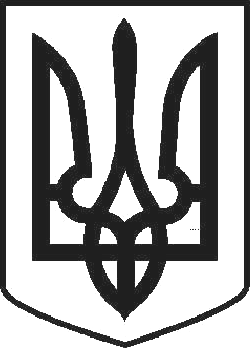 УКРАЇНАЧОРТКІВСЬКА МІСЬКА РАДА ТРИДЦЯТЬ П’ЯТА СЕСІЯ СЬОМОГО СКЛИКАННЯРІШЕННЯвід	02  лютого 2018 року	№ 983м. ЧортківПро внесення змін до Плану діяльності Чортківської міської ради з підготовки проектів регуляторних актів на 2018 рікЗ метою здійснення та реалізації покладених на органи місцевого самоврядування повноважень з питань реалізації державної регуляторної політики у сфері господарської діяльності, відповідно до Закону України«Про засади державної регуляторної політики у сфері господарської діяльності», Закону України « Про внесення змін до Податкового кодексу України та деяких законодавчих актів України щодо забезпечення збалансованості бюджетних надходжень у 2018 році», керуючись статтею 26 Закону України «Про місцеве самоврядування в Україні», міська радаВИРІШИЛА:Внести зміни до Плану діяльності Чортківської міської ради з підготовки проектів регуляторних актів на 2018 рік затвердженого рішенням міської ради від 12 грудня 2017 року № 878 «Про затвердження Плану діяльності Чортківської міської ради з підготовки проектів регуляторних актів на 2018 рік» та викласти його в новій редакції згідно додатку.Зміни до Плану діяльності Чортківської міської ради з підготовки проектів регуляторних актів на 2018 рік оприлюднити на офіційному сайті Чортківської міської ради.Контроль за виконанням даного рішення покласти на заступника міського голови з питань діяльності виконавчих органів міської ради Тимофія Р.М. та постійну комісію міської ради з питань дотримання законності, охорони громадського порядку та депутатської етики.Секретар міської ради	Я.П. Дзиндра